Положение о проведении Открытого Фестиваля современного визуального искусства «ART_ель»Общие положения1.1.	Открытый фестиваль современного визуального искусства «ART_ель» (далее – Фестиваль), реализуется во исполнение Государственного задания автономному учреждению Ханты-Мансийского автономного округа – Югры «Окружной Дом народного творчества» на 2022 год и плановый период 2023 и 2024 годы за счет средств бюджета Ханты-Мансийского автономного округа – Югры.1.2.	 Настоящее положение определяет цели, задачи, условия и порядок проведения Фестиваля.1.3. Форма проведения Фестиваля – дистанционная.1.4. Открытый фестиваль современного искусства «ART_ель» — это фестиваль для начинающих художников, способных творить на языках программирования.  		     1.5.	Тема Фестиваля 2022 года: «Легенды, мифы и сказания народов России».1.6.	Организатором выступает автономное учреждение Ханты-Мансийского автономного округа – Югры «Окружной Дом народного творчества».1.7.	Организатор действует в соответствии с данным Положением, определяет регламент, программу, время его проведения. Владеет символикой Фестиваля (Приложение 1).1.8.	Партнерами Фестиваля могут стать государственные, частные и общественные организации всех уровней, принимающие его цели и задачи, осуществляющие финансовую, организационную, информационную и методическую помощь в проведении ФестиваляЦель и задачи Фестиваля2.1. Цель Фестиваля – создание онлайн-пространства, которое позволит реализовать творческий потенциал самодеятельных авторов Югры
 в креативных индустриях и различных отраслях культуры и искусства.2.2. Задачи Фестиваля:2.2.1. поддержка креативных творческих направлений в искусстве 
и протекционизм деятельности молодых самодеятельных авторов;2.2.2. выявление лучших творческих практик и проектов, созданных средствами вычислительной техники;2.2.3. создание творческого пространства, способствующего художественному взаимодействию и общению;2.2.4. повышение уровня мастерства и уровня понимания современной цифровой культуры, посредством организации и проведения мастер-классов, лекций, творческих встреч с профессионалами своего дела;2.2.5. воспитание культуры создания и восприятия объектов современного искусства как у участников, так и у гостей Фестиваля;2.2.6. развитие современных направлений творчества.3. Сроки и этапы проведения4. Номинации5. Критерии оценок5.1. В представленных работах будут оцениваться:5.1.2. сложность реализации инженерной, технической и цифровой задачи;5.1.3. оригинальность исполнения (авторский замысел), новаторство;5.1.4. творческих идей;5.1.5. динамичность и эмоциональность работы;5.1.6. качество визуального оформления;5.1.7. экспозиционное, цветовое и световое решение;5.1.8. уровень самостоятельности мышления автора при создании работы.6. Условия участия6.1. Принять участие в Фестивале может любой желающий в возрасте 
от 14 лет.6.2. Участник Фестиваля может подать в одну номинацию не более одной работы. 6.3. Для участия в Фестивале необходимо пройти онлайн-регистрацию 
и заполнить онлайн-заявку по ссылке https://forms.gle/j68HfiMEgYg5ksVc66.4. Работы направляются в адрес организаторов вместе с онлайн-заявкой. В случае если участник желает заявиться в нескольких номинациях, то заявка подается на каждую номинацию.6.5. Работы должны иметь разрешение не менее 1920 х 1080 пикселей 
с соотношением сторон 16\9. Размер файла не должен превышать 100 Мбайт, форматы:pdf, jpg, jpeg. На работах не должны быть размещены водяные знаки, логотипы, товарные знаки и другие изображения, мешающие восприятию.6.6. Участники гарантируют наличие у них имущественных 
или исключительных авторских прав на работы, заявленные на Фестиваль.6.7. Работы, заявленные к участию на Фестивале, не должны противоречить законодательству Российской Федерации (в частности,
 ст. 5 Федерального закона от 29 декабря 2010 года №436-ФЗ и ст. 4 Федерального закона от 27 июня 2002 года №114-ФЗ) 
и не должны содержать:6.7.1. материалов, содержащих призывы к осуществлению террористической деятельности, или оправдывающих терроризм, других экстремистских материалов, а также материалов, пропагандирующих порнографию, наркотики, курение, алкоголизм, культ насилия и жестокости,
 а также материалов, содержащих нецензурную брань, разжигание межрасовой и межконфессиональной розни;6.7.2. лозунгов политического или религиозного характера;6.7.3. рекламу товаров и/или услуг, в том числе известных брендов
 и марок.7. Жюри Фестиваля7.1. Для оценки творческих работ участников Фестиваля формируется жюри, в состав которого могут войти специалисты 
художественно-информационных технологий, деятели культуры и искусства 
Ханты-Мансийского автономного округа – Югры и Российской Федерации, представители общественности.7.2. Члены жюри оценивают работы участников по 10-балльной системе (оценка до 10 баллов выставляется в оценочный лист по каждому критерию каждой номинации, затем баллы суммируются). Победители выявляются 
по общей сумме баллов. 7.3. Представленные работы не рецензируются.7.4. Решение о награждении участников вносится в протокол заседания жюри Фестиваля.7.5. Решение жюри окончательное, обсуждению и пересмотру 
не подлежит. 8. Награждение участников Фестиваля8.1. В каждой номинации участникам могут быть присвоены следующие звания: Гран-При, Лауреаты I, II, III степени, Дипломанты I, II, III степени. 8.2. Победители, призеры и участники Фестиваля награждаются дипломами.8.3. Победители Фестиваля смогут развивать свое творчество на «Фолк платформе «ART_ель».  8.4. Организации, предприятия, объединения различных форм собственности, органы средств массовой информации имеют право учреждать свои призы, согласованные с членами жюри Фестиваля.9. Контактные данные организаторов Фестиваля9.1. Автономное учреждение Ханты-Мансийского автономного 
округа – Югры «Окружной Дом народного творчества» адрес: ул. Гагарина, д.10, 
г. Ханты-Мансийск, Ханты-Мансийский автономный округ – Югра, 628011, 
тел: 8(3467)33-53-94 – Колесникова Татьяна Николаевна, E-mail: iao@odntugra.ru, адрес сайта: http://www.odntugra.ru.9.2. Ссылки на социальные сети:https://vk.com/odntugra86https://www.facebook.com/odntugra86https://ok.ru/odntugra86https://ok.ru/odntugra86Положение 1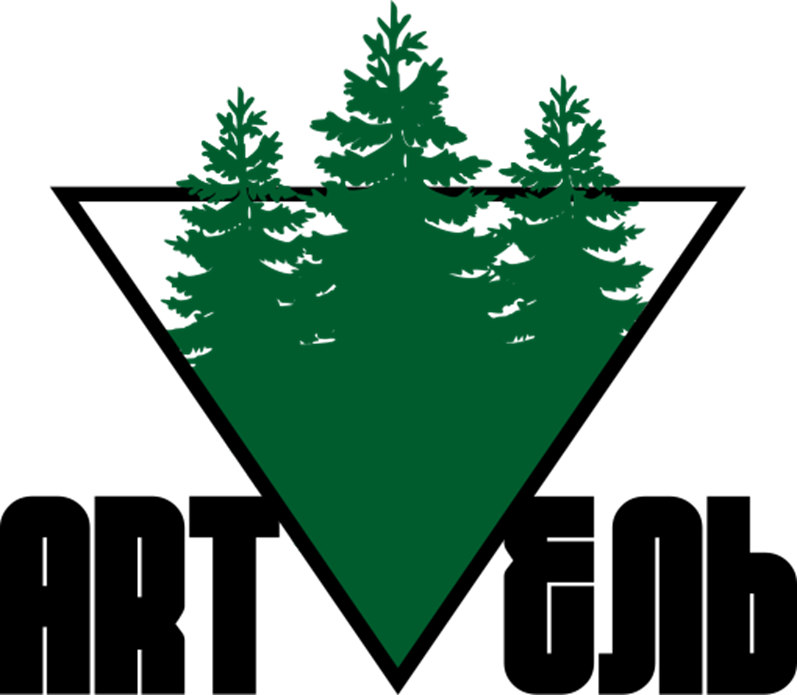 № п/пЭтапыСроки реализации3.1.Прием анкет-заявок участников Фестиваляс 7 февраля по 
22 апреля 2022 года3.2.Просмотр работ участников членами жюри, подведение итогов с 4 по 13 мая 
2022 года3.3.Объявление итогов Фестиваля18 мая 2022 года№ п/пНаименование номинации 4.1.Pixel Art (пиксельное искусство) – визуальное произведение искусства, при создании которого используется растровый графический редактор, изображение редактируется вручную на уровне пикселей.4.2.Digital Photography (цифровая фотография) – визуальное произведение искусства, процесс создания которого включает фотографирование и/или компьютерное редактирование полученных снимков.4.3.Digital Illustration (цифровая иллюстрация) – визуальное произведение искусства, созданное при помощи программного обеспечения (растровых или векторных приложений). Иллюстрация, как объект искусства, несамостоятельна и связанна по смыслу с сопутствующими материалами (например: текст).4.4.Digital Painting (цифровая живопись) – визуальное произведение искусства, при которой традиционные методы работы с кистью реализуются с помощью использования программного обеспечения. Художник создает свою работу «с нуля».